ПОЛОЖЕНИЕо комиссии по противодействию коррупциибюджетного учреждения спортивная школа «Олимп» Вологодского муниципального района(БУ СШ «Олимп» ВМР)1.Общие положения1.1.Настоящее Положение определяет порядок деятельности, задачи и компетенцию Комиссии по противодействию коррупции (далее — Комиссия) в БУ СШ «Олимп» ВМР (далее – Учреждение).1.2.Комиссия является совещательным органом, который систематически осуществляет комплекс мероприятий по:- выявлению и устранению причин и условий, порождающих коррупцию;- выработке оптимальных механизмов защиты от проникновения коррупции в Учреждения, снижению в нем коррупционных рисков;- созданию единой системы мониторинга и информирования сотрудников по проблемам коррупции;- антикоррупционной пропаганде и воспитанию;- привлечению общественности и СМИ к сотрудничеству по вопросам противодействия коррупции в целях выработки у сотрудников и обучающихся навыков антикоррупционного поведения, а также формирования нетерпимого отношения к коррупции.1.3.Для целей настоящего Положения применяются следующие понятия и определения:1.3.1.Коррупция – противоправная деятельность, заключающаяся в использовании лицом предоставленных должностных или служебных полномочий с целью незаконного достижения личных и/или имущественных интересов.1.3.2.Противодействие коррупции – скоординированная деятельность федеральных органов государственной власти, органов государственной власти субъектов РФ, органов местного самоуправления муниципальных образований, институтов гражданского общества, организаций и физических лиц по предупреждению коррупции, уголовному преследованию лиц, совершивших коррупционные преступления, минимизации и (или) ликвидации их последствий.1.3.3.Коррупционное правонарушение – как отдельное проявление коррупции, влекущее за собой дисциплинарную, административную, уголовную или иную ответственность.1.3.4.Субъекты антикоррупционной политики – органы государственной власти и местного самоуправления, учреждения, организации и лица, уполномоченные на формирование и реализацию мер антикоррупционной политики, граждане. В Учреждении субъектами антикоррупционной политики являются:- педагогический состав и технический персонал; - обучающиеся; - родители обучающихся или лица их заменяющие;- физические и юридические лица, заинтересованные в качественном оказании образовательных услуг обучающимся.1.3.5.Субъекты коррупционных правонарушений – физические лица, использующие свой статус вопреки законным интересам общества и государства для незаконного получения выгод, а также лица, незаконно предоставляющие такие выгоды.1.3.6.Предупреждение коррупции – деятельность субъектов антикоррупционной политики, направленная на изучение, выявление, ограничение либо устранение явлений и условий, порождающих коррупционные правонарушения, или способствующих их распространению.1.3.7.Конфликт интересов - ситуация, при которой личная заинтересованность (прямая или косвенная) работника влияет или может повлиять на надлежащее исполнение им должностных обязанностей и при которой возникает или может возникнуть противоречие между личной заинтересованностью работника и правами и законными интересами Учреждения, способное привести к причинению вреда правам и законным интересам, имуществу и (или) деловой репутации Учреждения.1.3.8.Комиссия в своей деятельности руководствуется Конституцией Российской Федерации, действующим законодательством Российской Федерации, в том числе Законом Российской Федерации от 25.12.2008 № 273-ФЗ «О противодействии коррупции», нормативными актами Министерства спорта РФ, Уставом Учреждения, другими нормативными правовыми актами Учреждения, а также настоящим Положением.1.3.9.Настоящее положение вступает в силу с момента его утверждения директоромУчреждения.2.Задачи Комиссии2.1.Участвует в разработке и реализации приоритетных направлений осуществления антикоррупционной политики.2.2.Координирует деятельность Учреждения по устранению причин коррупции и условий им способствующих, выявлению и пресечению фактов коррупции и её проявлений.2.3.Вносит предложения, направленные на реализацию мероприятий по устранению причини условий, способствующих коррупции в Учреждении.2.4.Вырабатывает рекомендации для практического использования по предотвращению и профилактике коррупционных правонарушений в деятельности Учреждения.2.5.Рассматривает и оценивает репутационные риски для Учреждения при выявлении каждого конфликта интересов и его урегулирование.2.6.Соблюдает баланс интересов Учреждения и работника при урегулировании конфликта интересов.2.7.Защищает работника от преследования в связи с сообщением о конфликте интересов, который был своевременно раскрыт работником и урегулирован (предотвращен) Учреждением.2.8.Рассматривает представленные сведения и предпринимает действия по урегулированию конфликта интересов.2.9. Оказывает консультативную помощь субъектам антикоррупционной политики Учреждения по вопросам, связанным с применением на практике общих принципов служебного поведения сотрудников и обучающихся.2.10. Взаимодействует с правоохранительными органами по реализации мер, направленных на предупреждение (профилактику) коррупции и на выявление субъектов коррупционных правонарушений.3. Порядок формирования и деятельность Комиссии3.1.Состав членов Комиссии рассматривается на заседании Педагогического совета Учреждения. Ход рассмотрения и принятое решение фиксируется в протоколе заседания Педагогического совета, а состав Комиссии утверждается приказом директора учреждения.3.2.В состав Комиссии входят:-директор;-представитель трудового коллектива;-представитель из числа родителей;-иные лица.3.3.Присутствие на заседаниях Комиссии ее членов обязательно. Они не вправе делегировать свои полномочия другим лицам. В случае отсутствия членов Комиссии на заседании, они вправе изложить свое мнение по рассматриваемым вопросам в письменном виде.3.4.Заседание Комиссии правомочно, если на нем присутствует не менее двух третей общего числа его членов. В случае несогласия с принятым решением, член Комиссии вправе в письменном виде изложить особое мнение, которое подлежит приобщению к протоколу.3.5.Член Комиссии добровольно принимает на себя обязательства о неразглашении сведений затрагивающих честь и достоинство граждан и другой конфиденциальной информации, которая рассматривается (рассматривалась) Комиссией. Информация, полученная Комиссией, может быть использована только в порядке, предусмотренном федеральным законодательством об информации, информатизации и защите информации3.6.Из состава Комиссии председателем назначаются заместитель председателя и секретарь.3.7.Заместитель председателя Комиссии, в случаях отсутствия председателя Комиссии, по его поручению, проводит заседания Комиссии.3.8.Секретарь Комиссии:-организует подготовку материалов к заседанию Комиссии, а также проектов его решений;-информирует членов Комиссии о месте, времени проведения и повестке дня очередного заседания Комиссии, обеспечивает необходимыми справочно-информационными материалами.4.Полномочия Комиссии4.1.Комиссия координирует деятельность учреждения по реализации мер противодействия коррупции.4.2. Комиссия вносит предложения на рассмотрение тренерского совета по совершенствованию деятельности в сфере противодействия коррупции, а также участвует в подготовке проектов локальных нормативных актов по вопросам, относящимся к ее компетенции.4.3.Участвует в разработке форм и методов осуществления антикоррупционной деятельностии контролирует их реализацию.4.4.Содействует работе по проведению анализа и экспертизы, издаваемых администрацией Учреждения документов нормативного характера по вопросам противодействия коррупции.4.5.Рассматривает предложения о совершенствовании методической и организационной работы противодействия коррупции в Учреждении.4.6.Содействует внесению дополнений в нормативные правовые акты с учетом измененийдействующего законодательства, а также реально складывающейся социально-политическойи экономической обстановки в стране.4.7.Вносит предложения по финансовому и ресурсному обеспечению мероприятий по борьбе с коррупцией в Учреждении.4.8.Заслушивают на своих заседаниях субъектов антикоррупционной политики Учреждения.4.9.Создает рабочие группы для изучения вопросов, касающихся деятельности Комиссии, а также для подготовки проектов соответствующих решений Комиссии.4.10.В компетенцию Комиссии не входит координация деятельности правоохранительных органов по борьбе с преступностью, участие в осуществлении прокурорского надзора, оперативно- розыскной и следственной работы правоохранительных органов.4.11.Полномочия Комиссии, порядок ее формирования и деятельности определяются настоящим Положением в соответствии с Конституцией и законами Российской Федерации, указами Президента Российской Федерации, постановлениями Правительства Российской Федерации, приказами Министерства образования и науки РФ, Уставом и другими локальными нормативными актами Учреждения.4.12.В зависимости от рассматриваемых вопросов, к участию в заседаниях Комиссии могут привлекаться иные лица, по согласованию с председателем Комиссии.4.13.Решения Комиссии принимаются на заседании открытым голосованием, простым большинством голосов присутствующих членов Комиссии и носит рекомендательный характер, оформляется протоколом, который подписывает председатель Комиссии, а при необходимости, реализуются путем принятия соответствующих приказов и распоряжений директора, если иное не предусмотрено действующим законодательством. Члены Комиссии обладают равными правами при принятии решений.5.Председатель Комиссии5.1.Определяет место, время проведения и повестку дня заседания Комиссии.5.2.На основе предложений членов Комиссии формирует план работы Комиссии на текущий год и повестку дня его очередного заседания.5.3.По вопросам, относящимся к компетенции Комиссии, в установленном порядкезапрашивает информацию от исполнительных органов государственной власти, правоохранительных, контролирующих, налоговых и других органов.5.4.Информирует Педагогический совет о результатах реализации мер противодействия коррупции в исполнительных органах государственной власти.5.5.Представляет Комиссию в отношениях с населением и организациями по вопросам, относящимся к ее компетенции.5.6.Дает соответствующие поручения своим заместителям, секретарю и членам Комиссии, осуществляет контроль их выполнения.5.7.Подписывает протокол заседания Комиссии.5.8.Председатель Комиссии и члены Комиссии осуществляют свою деятельность на общественных началах.6.Обеспечение участия общественности и СМИ в деятельности Комиссии6.1. Субъекты образовательного процесса и граждане вправе направлять в установленном порядке обращения в Комиссию по вопросам противодействия коррупции в учреждении, которые рассматриваются на заседании Комиссии.6.2.На заседание Комиссии могут быть приглашены представители общественности и СМИ. По решению председателя Комиссии, информация не конфиденциального характера о рассмотренных Комиссией проблемных вопросах, может передаваться в СМИ для опубликования.7.Взаимодействие7.1.Председатель комиссии, заместители председателя комиссии, секретарь комиссии и члены комиссии непосредственно взаимодействуют:- с коллективом Учреждения по вопросам реализации мер противодействия коррупции, совершенствования методической и организационной работы по противодействию коррупции.-с Педагогическим советом по вопросам совершенствования деятельности в сфере противодействия коррупции, участия в подготовке проектов локальных нормативных актов по вопросам, относящимся к компетенции Комиссии.- с администрацией Учреждения по вопросам содействия в работе по проведению анализаи экспертизы издаваемых документов нормативного характера в сфере противодействия коррупции;- с общественными объединениями и гражданами по рассмотрению их письменных обращений, связанных с вопросами противодействия коррупции в Учреждении;-с правоохранительными органами по реализации мер, направленных на предупреждение (профилактику) коррупции и на выявление субъектов коррупционных правонарушений.7.2. Комиссия осуществляет взаимодействие:-с исполнительными органами государственной власти, правоохранительными, контролирующими, налоговыми и другими органами по вопросам, относящимся к компетенции Комиссии, а также по вопросам получения в установленном порядке необходимой информации от них, внесения дополнений в нормативные правовые акты с учетом изменений действующего законодательства.8.Внесение изменений8.1.Внесение изменений и дополнений в настоящее положение осуществляется путем подготовки проекта положения в новой редакции заместителем председателя Комиссии.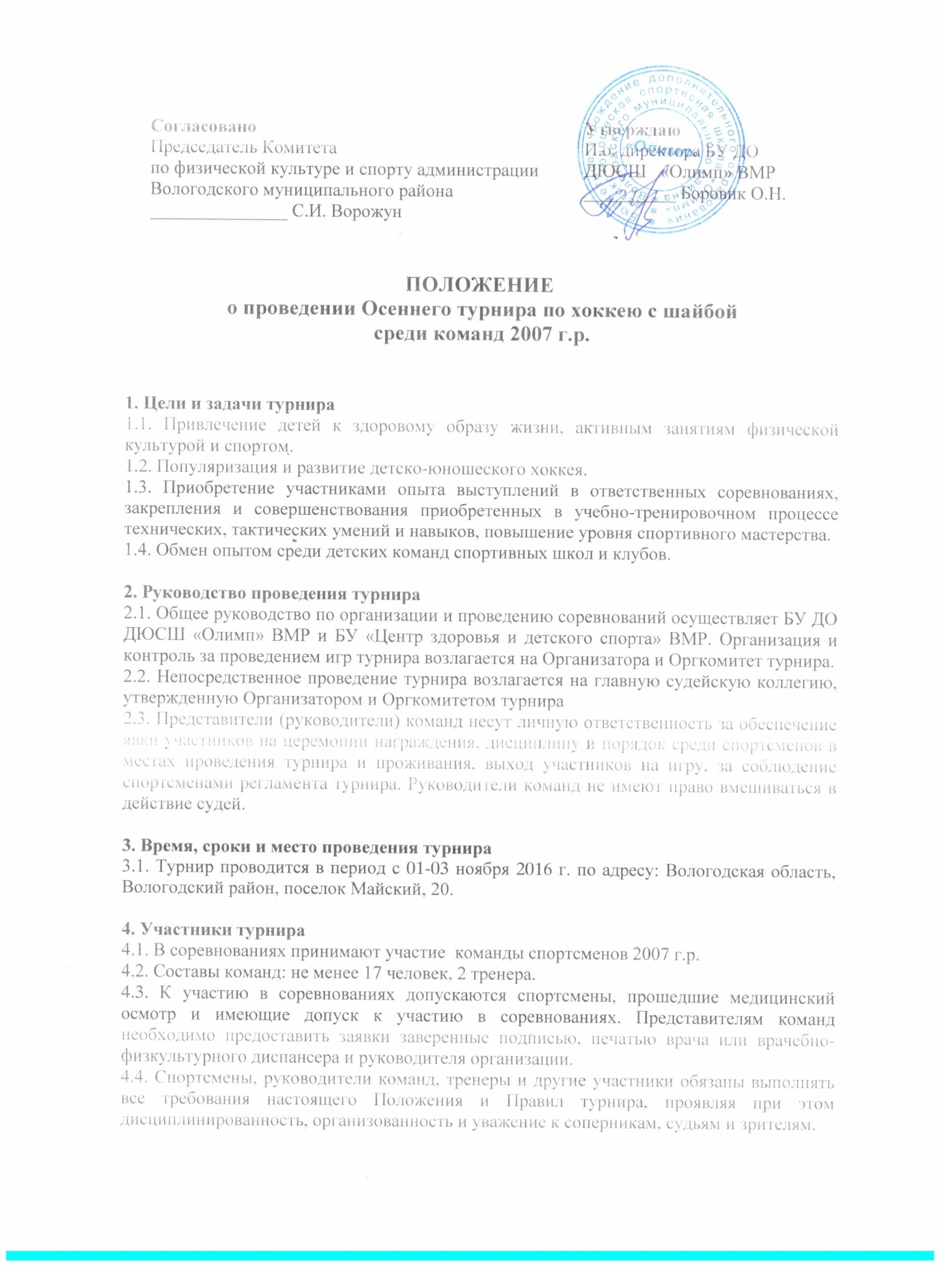 30.08.2017 г. 